STATE OF MAINE REQUEST FOR PROPOSALS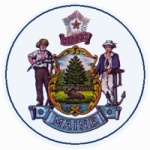 RFA SUBMITTED QUESTIONS & ANSWERS SUMMARYProvided below are submitted written questions received and the Department’s answer.RFA NUMBER AND TITLE:RFA# 202302038, Higher Education Workforce Grants, New or Expanded ProgramsRFA ISSUED BY:Maine Department of EducationSUBMITTED QUESTIONS DUE DATE:June 2, 2023, no later than 11:59 p.m., local timeQUESTION & ANSWER SUMMARY ISSUED:June 8, 2023APPLICATION DUE DATE:June 30, 2023, no later than 11:59 p.m., local timeAPPLICATION DUE TO:Proposals@maine.gov1RFA Section & Page NumberQuestion1Section B, pg 3Application, pg 15If we do not have a negotiated federal indirect cost rate, how would you like us to calculate indirect costs for our grant application?1AnswerAnswer1Indirect Cost Rate is an agreement that must exist between an organization and its cognizant agency.  Institutes of higher education that have other federal grants likely have a federal indirect cost rate.  The Department offers no guarantee of a specific restricted indirect cost rate for potential applicants.Indirect Cost Rate is an agreement that must exist between an organization and its cognizant agency.  Institutes of higher education that have other federal grants likely have a federal indirect cost rate.  The Department offers no guarantee of a specific restricted indirect cost rate for potential applicants.2RFA Section & Page NumberQuestion2Section B, pg 3Does this funding fall under the federal Build America Buy America Sourcing Requirements (if we propose a project that includes infrastructure/construction)?2AnswerAnswer2Yes, this funding falls under the federal Build America Buy America Sourcing Requirements.Yes, this funding falls under the federal Build America Buy America Sourcing Requirements.